金秋送暖·义心传城·齐心防疫护耆康”2020年志愿服务大行动受益对象确认书受益对象签名：                  签字日期：    年    月   日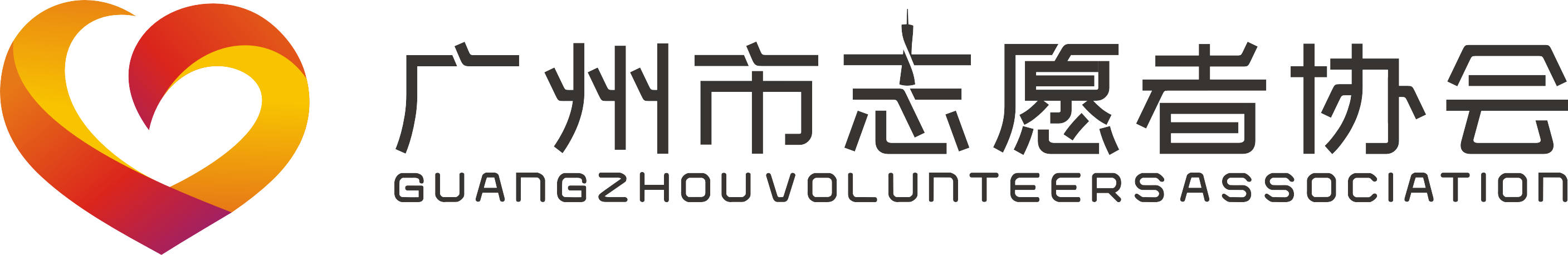 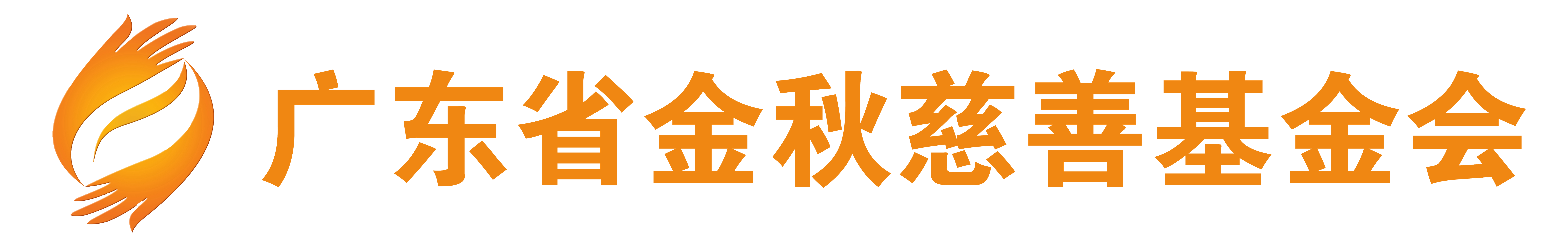 金秋送暖·义心传城·齐心防疫护耆康”2020年志愿服务大行动受益对象确认书受益对象签名：                  签字日期：    年    月  执行单位受益人姓名联系电话联系电话年龄家庭地址受赠物资信息（确认签收请打√）受赠物资信息（确认签收请打√）受赠物资信息（确认签收请打√）受赠物资信息（确认签收请打√）受赠物资信息（确认签收请打√）受赠物资信息（确认签收请打√）受赠物资信息（确认签收请打√）受赠物资信息（确认签收请打√）防护健康包1套防护健康包1套拐杖伞1把拐杖伞1把淮山莲子麦胚芽面1盒淮山莲子麦胚芽面1盒淮山莲子麦胚芽面1盒淮山莲子麦胚芽面1盒执行单位受益人姓名联系电话联系电话年龄家庭地址受赠物资信息（确认签收请打√）受赠物资信息（确认签收请打√）受赠物资信息（确认签收请打√）受赠物资信息（确认签收请打√）受赠物资信息（确认签收请打√）受赠物资信息（确认签收请打√）受赠物资信息（确认签收请打√）受赠物资信息（确认签收请打√）防护健康包1套防护健康包1套拐杖伞1把拐杖伞1把淮山莲子麦胚芽面1盒淮山莲子麦胚芽面1盒淮山莲子麦胚芽面1盒淮山莲子麦胚芽面1盒